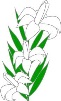 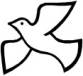 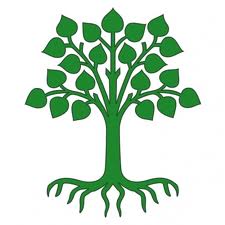 Cherry Orchard, Lichfield, WS14 9AN                             	Tel: 01543 263505	23 September 2016Website address:  http://www.stjosephslichfield.org.uk	Twitter: @StJoesLichfieldOur Catholic Mission Thank you so much to Y5 for their beautiful and very informative assembly, telling us all about Saint Teresa. They were a credit to their families and to the school.Unfortunately, we will not be going down to Mass at Holy Cross on Monday as Father Michael is away on annual leave.St Francis of Assisi is our nearest Catholic Secondary School and a natural progression for children from St. Joseph’s to continue their education in the Catholic faith. Their open evening for children in Year Six is on Thursday 29 September from 7-9pm.  Y7 open evenings for Secondary Schools in Lichfield are as follows:The Friary School 		Thursday 6 October – 6-8.30pmKing Edward VI School 		Wednesday 28 September 6.30-8.30pmNether Stowe School 		Thursday 13 October 5.30pm onwardsParish Mass/Children’s LiturgyThe parish newsletter or website www.romancatholiclichfield.co.uk contains information about Masses and other church notices. Mass Times: 	6.00pm Saturday @ SS Peter & Paul (with Children’s Liturgy)	      	8.30am Sunday @ Holy Cross (with Children’s Liturgy) 	      	11.00am Sunday @ SS Peter & Paul (with Children’s Liturgy) Star WorkersWell done to our Star Workers this week:		Reception:  Shahn and MaxY1: James and MadisonY2: Ethan B and ErinY3: George and YadviY4: Olivia and Henry Y5:  Bronagh and IsaacY6:  Harriet and AlexanderHead Teacher’s Award: Ellis H and Eleanor MAttendanceCongratulations to Y1, the class with 100% attendance this week – congratulations and well done.WebsiteWe would like to encourage parents, family and friends of the school to subscribe to our weekly newsletter on the website.  Just fill in your name, email address and click submit; the newsletter will automatially be sent to you.  http://www.stjosephslichfield.org.uk  Twitter: @StJoesLichfield.  Attendance and Illness If your child is ill please remember to call or email the school before 9.20am and notify the School Office of the absence and the reason for the absence  01543 263505.  If we have not had a phone call by 9.20am, one of our Office Staff will call parents to find out why a child is not in school. It is expected that routine medical and dental appointments should be made out of school hours. The school will not authorise routine appointments. JewelleryTo ensure the health and safety of all children, we ask that jewellery is not worn at school. If your child does have their ears pierced, please make routine of removing earrings on the days of PE and swimming as they may not be able to take part.Y5 Alton CastleJust a reminder that there is meeting for parents and children in Y5 on Wednesday 28th Sept at 5.30pm to find out about Alton Castle. It will be finished in time for the King Edwards Open Evening if you intend to attend both.Family Lunch - Friday 30 September E-IMENU CHOICE TO BE IN BY 12 NOON ON 28 SEPTEMBER 2016Come and enjoy a school meal with your children on Friday 30 September 2016 at 11.45am.  Please pay £2.76 for your lunch on parent pay by Wednesday 14 September 2016 using your child’s school dinner account.   Menu choices available are: crispy fish fillet or salmon bites, cheese and vegetable slice, jacket potato, cheese, ham or tuna sandwich.  Please speak to, or email, Mrs Burke by 12 noon on Wednesday 28 September of your menu choice.  Data Collection SheetsYour child will be coming home with a Data Collection Sheet.  Please could you check the information is correct, complete any missing details and return to the school office by Wednesday 28 September 2016.FormsConsent Forms  - for trips, internet etc need to be returned to school immediately.Rainbows - reply slips need to be returned.Care Plans - please return completed plans.Asthma RegisterFor our records, please confirm if your child has an inhaler in school and that you have completed an asthma card. Reception and Pre-School – Writing WorkshopMiss Cartwright and Miss Grundy would lke to invite parents of children in Reception and Pre-School to a Writing Workshop on Monday 3 October 2016.  The workshop will take place in school from 4-5pm.  Reception drop-offAs from Monday morning 26 September, could we please ask parents to drop children who are in Reception class at the Classroom door.E-safetyPlease remember to speak to your children about e-safety.  The Think U Know website http://www.thinkuknow.co.uk/ gives you the latest information on the sites you like to visit and is aimed at all ages.   All the information is supplied by the team at the NCA's CEOP Command. You will also find many helpful websites signposted in our online safety are on the parent’s page of our school website.Secondary School admissions timetableThe online application service opened on 5 September 2016.  Closing Date for all applications to be submitted to School admissions and Transport Services 31 October 2016.  Online applications www.staffordshire.gov.uk/admissions/forms or contact Customer Contact Centre for paper form 0300 111 8007.70s Fancy Dress DiscoFree Admission by ticket only (adults only) to a 70s Disco to support the Jubilee Project on Friday 23 September at Holy Cross Hall from 8-11.30pm.  Tickets are available at all masses or call Julie on 07595 514229. Open DayAn  Open Day has been arranged for prospective parents to look round the school ahead of the September 2017 admissions.  We are showing parents round on Thursday 3 November at either 9.30, 11am or 1.15pm.  If you would like to look round the school, please contact the office for a time slot.Mrs ThomasMrs Thomas will be starting her maternity leave next week.  Please join us in sending her our very best wishes.  We will of course keep you informed of the event.And Finally…If your child completed the Reading Challenge, please return their certificate to school on Monday. We need to know how many prizes to get for the Congratulations assembly next Thursday.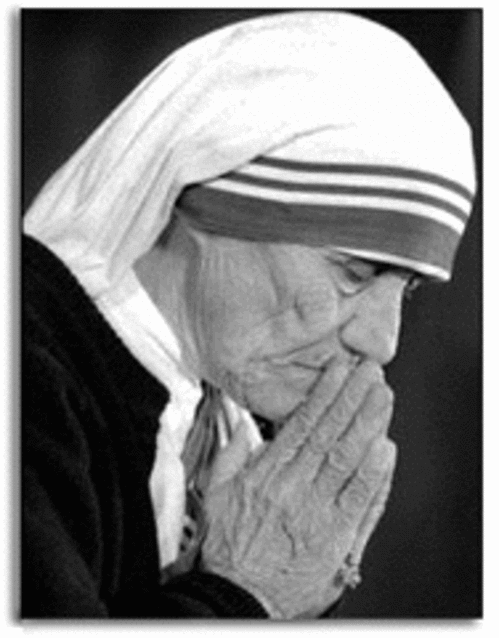 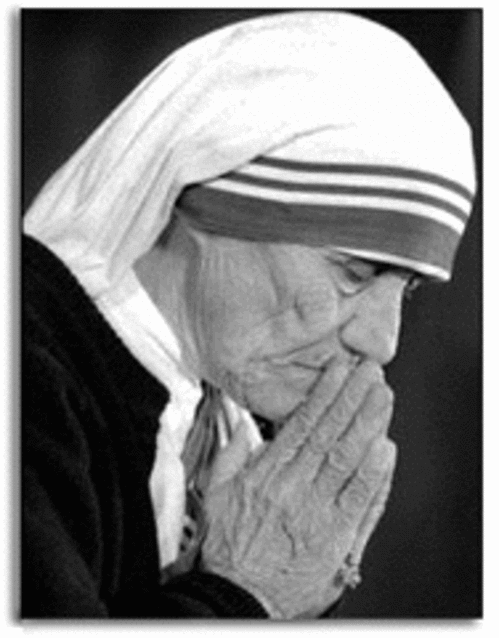 May God be with you. Mrs D McLeary    			HeadteacherLooking Ahead…School Dates –Changes in redMonday 26th SeptemberMission Assembly  9.10am  - please remember to bring trophiesTuesday 27th SeptemberHomework dueWednesday 28th SeptemberY5 Parents meeting for Alton Castle 5.30pmFriday 30th September Year 4 Celebration AssemblyFamily Lunch E-IHomework setMonday 3rd  OctoberTOPIC WEEKMission Assembly  9.10am  Reception and Pre-School Writing workshop 4-5pm in schoolWednesday 5th OctoberHouse elections 9.10 amParents Evening  4pm – 6pm Thursday 6th OctoberParents Evening  5pm – 7pm Y1 out Packington FarmFriday 7th OctoberYear 3 Celebration AssemblyY1 Trip to Packington FarmMonday 10th OctoberTempest photographer in school – individuals/siblings Tuesday 11th October Homework due Wednesday 12th OctoberTempest photographer in school – pre schoolFriday 14th OctoberYear 2 Celebration AssemblyHomework set  (to last over half term)Monday 17th OctoberMission Assembly 9:10amYear 5 and 1 Class Mass 9.30am at Holy Cross Y5 to Alton Castle retreat (3 days) 2pmTuesday 18th OctoberHarvest Mass @ 2:30am in School TBCWednesday 19th OctoberHouse Assembly 9.10 amY5 returnFriday 21st OctoberY1 Celebration Assembly Family Lunch J-MHALF TERMMonday 31st OctoberINSETTuesday 1st NovemberMission Assembly 9.10am Homework dueThursday 3rd November Open day – prospective parents Friday 4th NovemberFamily Lunch N-QMonday 7th NovemberMission Assembly 9.10 am Year 6 and Year R Class Mass Friday 11th NovemberYR Celebration AssemblyMonday 14th NovemberMission Assembly 9:10 amAnti-bullying Day - Theme – ‘Power For Good’Tuesday 15th NovemberInter Faith WeekFood from around the world lunches this weekHomework dueFriday 18th NovemberInter faith assembly Homework set Non-Uniform- Clothes from Around the World 3.00pm parents drop inMonday 21st NovemberMission Assembly 9:10Y5 and Y2 Class Mass Holy Cross 9:30Wednesday 23rd NovemberHouse Assemblies 9.10amFriday 25th NovemberAdvent assemblyFamily lunch R-TSunday 27th NovemberAdvent Family Mass 11am SS P&PMonday 28th NovemberMission Assembly 9:10am Topic Week Tuesday 29th November Homework dueWednesday 30th NovemberY5 Bikeability in daytimeThursday 1st December Y6 Bikeability in daytimeFriday 2nd  DecemberAdvent assemblyY6 Bikeability in daytimeHomework set Family lunch U-ZMonday 5th DecemberMission Assembly Year 4 and 1 Class Mass Holy cross 9:30Friday 9th DecemberChristmas Plays:Pre- School & Reception- 9.30am Year 1 & 2-  2.00pmMonday 12th DecemberMission AssemblyChristmas Lunch TBCTuesday 13th DecemberHomework due Whole School End of term Mass 9.30 am6.30pm KS2 Carol Service at SS P& P Wednesday 14th December1.30pm Sleeping Beauty at The Garrick TheatreThursday 15th DecemberParty & Toy DayFriday 16th  DecemberNo homework set for Christmas holidayFinish @ 2.30pmTuesday 3rd  JanuaryINSET DayWednesday 4th JanuaryChildren Return to School